$85,000.00SILBERNAGEL – ORTLIEB715 2ND AVE. EAST, MOBRIDGEMOBRIDGE GRAND CROSSING ADDN. LOT 3 BLOCK 60RECORD # 5462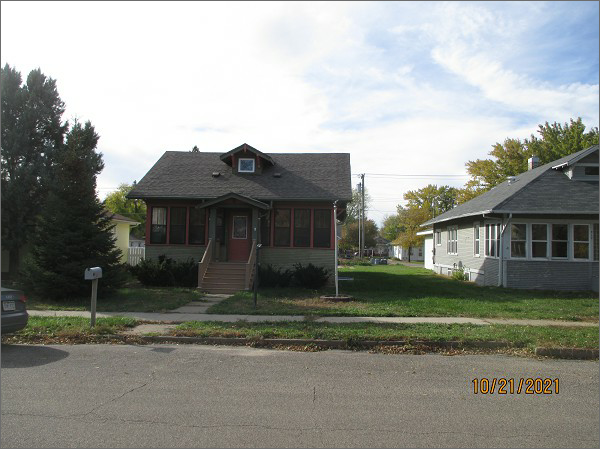 LOT SIZE 50’ X 140’                                           GROUND FLOOR 1164 SQ FT1 STORY – SINGLE FAMILY                                     3 BEDROOM 1 ½ BATHSAVERAGE QUALITY & CONDITION                       1164 SQ FT BASEMENTBUILT IN 1930                                                    3 SEASON PORCH 216 SQ FT2014; LAP SIDING POOR, WINDOWS POOR              FINISHED ATTICSIDING GOES ALL THE WAY TO GROUND                  NATURAL GASEGRESS NORTH, CENTRAL AIR                              OPEN ROOFED PORCHSOLD ON 10/4/21 FOR $85,000ASSESSED IN 2021 AT $64,060SOLD ON 3/12/19 FOR $63,000                              RECORD #5462ASSESSED IN 2018 AT $62,900SOLD ON 3/12/12 FOR $49,000ASSESSED IN 2012 AT $55,725